Пояснительная записка к проекту постановления «О внесении изменений в постановление администрации Ханты-Мансийского района от 25.05.2017 № 155 «Об утверждении Порядка предоставления  субсидий субъектам малого и среднего предпринимательства»(далее-проект Постановления)	Проект постановления «О внесении изменений в постановление администрации Ханты-Мансийского района от 25.05.2017 № 155 «Об утверждении Порядка предоставления субсидий субъектам малого и среднего предпринимательства» подготовлен в соответствии с Постановлением Правительства Российской Федерации от 18.05.2017 г. № 592 «О внесении изменений в общие требования к нормативным правовым актам, муниципальным правовым актам, регулирующим предоставление субсидий юридическим лицам (за исключением субсидий государственным (муниципальным) учреждениям, индивидуальным предпринимателям, а также физическим лицам – производителям товаров, работ, услуг», в целях реализации муниципальной программы «Развитие малого и среднего предпринимательства на территории Ханты-Мансийского района на 2014-2019 годы».	Проектом Постановления вносятся следующие изменения в Порядок предоставления субсидий субъектам малого и среднего предпринимательства (далее-Порядок):В подпункт 6 пункта 8.1. внесен дополнительный документ, предоставляемый субъектами малого предпринимательства  для получения субсидии: книга учета доходов и расходов (на последнюю отчетную дату и за предшествующий финансовый год) (при наличии);В пункт 9 внесен дополнительный подпункт 3, предусматривающий предоставление субъектами малого предпринимательства, заявляющимися   на получение субсидии, связанной с проведением ремонтных отделочных работ нежилых помещений, используемых в целях оказания социальных услуг, сметы расходов на проведение ремонтных отделочных работ нежилого помещения;Подпункт 6 пункта 10 дополнен Приложением 4 к Порядку, которым предлагается рекомендуемая форма акта осмотра о наличии арендуемого помещения, приобретенного оборудования, автомобильных, специальных транспортных средств и техники, крупного рогатого скота, оленей;Пункт 10 дополнен подпунктом 7, в рамках которого в порядке межведомственного информационного взаимодействия запрашиваются сведения, подтверждающие не получение аналогичной поддержки в рамках региональных программ на цели, указанные в пункте 3 Порядка;В абзац 5 пункта 14 внесены изменения, предусматривающие возврат пакета документов субъекту малого предпринимательства, в случае поступления от него заявления на отзыв заявления о предоставлении субсидии;В пункт 15 добавлено основание для отказа Субъекту в предоставлении субсидии: несоответствие заявителя - категории получателя субсидий, указанной в пункте 6.1.;Абзац 3 подпункта 1 пункта 16.1 – исключен;В абзаце 7 подпункта 3 пункта 16.1 слово «арендой» исключено;В абзаце 8 подпункта 3 пункта 16.1 слово «сырья» исключено, после слов «предпринимательской деятельности» дополнено словами «в сфере сельского хозяйства»;В абзаце 6 подпункта 5 пункта 16.1 слово «сырья» исключено.Абзац 8 подпункта 5 пункта 16.1 исключен.В абзаце 9 подпункта 5 пункта 16.1 слово «арендой» исключено, цифра «200» заменена цифрой «400»;В подпункте 7 пункта 16.1. после слов «но не более 300 тыс.рублей» добавлены слова «на одного Субъекта в текущем финансовом году»;Абзац 4 пункта 17 дополнен словами «для развития деятельности в сфере въездного и внутреннего туризма»;В абзац 1 пункта 19 после слов «Комитет в срок не более» дополнены слова «3 рабочих дней организует подписание протокола членами Комиссии,   цифра «2» заменена цифрой «3»;В пункте 26 слова «в течение не более 5 рабочих дней» заменены словами «в течение не более 10 рабочих дней»;	С целью проведения антикоррупционной экспертизы, Проект постановления  после согласования  будет размещен на официальном сайте администрации района hmrn.ru в разделе «Документы» - «Нормативно-правовые акты администрации района» - «Антикоррупционная экспертиза».Проект постановления не содержит сведений, содержащих государственную и иную охраняемую законом тайну, сведений для служебного пользования, а также сведений, содержащих персональные данные.Проект постановления размещен на официальном сайте администрации Ханты-Мансийского района в разделе «Общественные обсуждения».Утвержденный правовой акт будет опубликован в районной газете «Наш район» и размещен на официальной сайте администрации района.На основании вышеизложенного просим согласовать Проект постановления.И.о.председателя комитета 					Ю.А.МуслимоваИсполнитель:начальник управления реального сектора экономикикомитета экономической политикиНиколаева Юлия Владимировна,Тел.352-765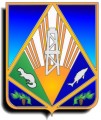 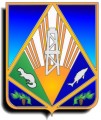 